1.1.   Latar BelakangSebagai pelaksanaan dari Peraturan Menteri Dalam Negeri Nomor 54 Taun 2010 tentang Pelaksanaan Peraturan Pemerintah Nomor 8 Tahun 2008 tentang Tahapan, Tata Cara Penyusunan, Pengendalian dan Evaluasi Pelaksanaan Rencana Pembangunan Daerah, bahwa SKPD wajib menyusun Rencana kerja SKPD (Renja SKPD) yang merupakan  dokumen perencanaan SKPD untuk periode satu (1) tahun, yang memuat kebijakan, program, dan kegiatan pembangunan baik yang dilaksanakan langsung oleh pemerintah daerah maupun yang ditempuh dengan mendorong partisipasi masyarakat. Penyusunan Renja Perubahan Kecamatan Poncol Tahun 2019 mengacu pada rancangan awal Perubahan RKPD tahun 2019, Renstra Kecamatan Poncol, serta memperhatikan Renja Kecamatan Poncol Provinsi dan Bappenas. Disamping itu, penyusunan Renja ini juga didasarkan pada hasil evaluasi pelaksanaan Renstra sampai dengan tahun 2018 serta usulan program serta kegiatan yang berasal dari para pemangku kepentingan,  baik  dari  kelompok  masyarakat  terkait langsung  dengan  pelayanan  provinsi, LSM, asosiasi-asosiasi, perguruan tinggi maupun dari SKPD kabupaten/kota yang langsung ditujukan kepada SKPD provinsi maupun berdasarkan hasil pengumpulan informasi SKPD provinsi dari penelitian lapangan dan usulan-usulan yang muncul pada pelaksanaan musrenbang.Selanjutnya Renja Perubahan Kecamatan Poncol tahun 2019 ini digunakan sebagai dasar penyusunan Dokumen Pelaksanaan Anggaran Tahun 2019.1.2.   Dasar  Hukum PenyusunanUndang-Undang Nomor 25 Tahun 2004 tentang Sistem Perencanaan Pembangunan nasional (Lembaran Negara Republik Indonesia Tahun 2004 Nomor 104, Tambahan Lembaran Negara Republik Indonesia Nomor 4421);Undang-Undang Nomor 17 Tahun 2003 tentang Keuangan Negara (Lembaran Negara Republik Indonesia Tahun 2003 Nomor 47, Tambahan Lembaran Negara Republik Indonesia Nomor 4286);Undang-Undang Nomor 33 Tahun 2004 tentang Perimbangan Keuangan antara Pemerintah Pusat dan Pemerintah Daerah (Lembaran Negara Republik Indonesia Tahun 2004 Nomor 126, Tambahan Lembaran Negara Republik Indonesia Nomor 4438);Undang-Undang Nomor 26 Tahun 2007 tentang Penataan Ruang (Lembaran Negara Republik Indonesia Tahun 2007 Nomor 68, Tambahan Lembaran Negara Republik Indonesia Nomor 4725);Undang-Undang Nomor 23 Tahun 2014 tentang Pemerintahan Daerah (Lembaran Negara Republik Indonesia Tahun 2014 Nomor 244, Tambahan Lembaran Negara Republik Indonesia Nomor 5587) sebagaimana telah diubah dengan Peraturan Pemerintah Pengganti Undang-undang Nomor 2 Tahun 2014 tentang Perubahan Atas Undang-undang Nomor 23 tahun 2014 tentang Pemerintahan daerah (Lembaran Negara Republik Indonesia Tahun 2014 Nomor 246, Tambahan Lembaran Negara Republik Indonesia Nomor 5589);Peraturan Pemerintah Nomor 58 Tahun 2005 tentang Pengelolaan Keuangan Daerah (Lembaran Negara Republik Indonesia Tahun 2005 Nomor 140, Tambahan Lembaran Negara Republik Indonesia Nomor 4578);Peraturan Pemerintah Nomor 65 Tahun 2005 tentang Pedoman Penyusunan dan Penerapan Standar Pelayanan Minimal (Lembaran Negara Republik Indonesia Tahun 2005 Nomor 150, Tambahan Lembaran Negara Republik Indonesia Nomor 4585);Peraturan Pemerintah Nomor 3 Tahun 2007 tentang Laporan Penyelenggaraan Pemerintahan Daerah Kepada Pemerintah, Laporan Keterangan Pertanggungjawaban Kepala Daerah Kepada Dewan Perwakilan Rakyat Daerah, dan Informasi Laporan Penyelenggaraaan Pemerintahan Daerah Kepada Masyarakat (Lembaran Negara Republik Indonesia Tahun 2007 Nomor 19, Tambahan Lembaran Negara Republik Indonesia Nomor 4693)Peraturan Pemerintah Nomor 6 Tahun 2008 tentang Pedoman Evaluasi Penyelenggaraan Pemerintahan Daerah (Lembaran Negara Republik Indonesia Tahun 2008 Nomor 19, Tambahan Lembaran Negara Republik Indonesia Nomor 4815)Peraturan Pemerintah Nomor 8 Tahun 2008 tentang Tahapan, Tata Cara Penyusunan, Pengendalian dan Evaluasi Pelaksanaan Rencana Pembangunan Daerah (Lembaran Negara Republik Indonesia Tahun 2008 Nomor 21, Tambahan Lembaran Negara Republik Indonesia Nomor 4817);Peraturan Presiden Nomor 5 Tahun 2010 tentang Rencana Pembangunan Jangka Menengah Nasional Tahun 2009-2014;Instruksi Presiden Nomor 7 Tahun 1999 tentang Akuntabilitas Kinerja Instansi Pemerintah;Peraturan Menteri Dalam Negeri Nomor 6 Tahun 2007 tentang Petunjuk Teknis penyusunan dan Penetapan Standar Pelayanan Minimal;Peraturan Menteri Dalam Negeri Nomor 13 tahun 2006 tentang Pedoman Pengelolaan Keuangan Daerah sebagaimana telah diubah  beberapa kali, terakhir dengan Peraturan Menteri Dalam Negeri Nomor 21 Tahun 2011 tentang Perubahan Kedua Atas Peraturan Menteri Dalam Negeri Nomor 13 Tahun 2006 tentang Pedoman Pengelolaan Keuangan Daerah (Berita Negara Republik Indonesia Tahun 2011 Nomor 310);Peraturan Menteri Dalam Negeri Nomor 54 tahun 2010 tentang Pelaksanaan Peraturan Pemerintah Nomor 8 Tahun 2008 tentang Tahapan, Tata Cara Penyusunan, Pengendalian dan Evaluasi Pelaksanaan Rencana Pembangunan Daerah; Peraturan Daerah Provinsi Jawa Timur Nomor 1 Tahun 2009 tentang RPJPD Provinsi Jawa Timur Tahun 2005-2025 (Lembaran Daerah Provinsi Jawa Timur Tahun 2009 Nomor 1 seri E);Peraturan Daerah Kabupaten Magetan Nomor 5 Tahun 2008 tentang Organisasi dan Tata Kerja Inspektorat, Badan Perencanaan Pembangunan Daerah dan Lembaga Teknis Daerah Kabupaten Magetan (Lembaran Daerah Kabupaten Magetan Tahun 2008 Nomor 5);Peraturan Daerah Kabupaten Magetan Nomor 15 Tahun 2012 tentang Rencana Tata Ruang Wilayah Kabupaten Magetan Tahun 2012-2032 (Lembaran Daerah Kabupaten Magetan Tahun 2012 Nomor 15);Peraturan Bupati Magetan Nomor 73 Tahun 2008 tentang Tugas pokok dan Fungsi Badan Perencanaan Pembangunan Daerah Kabupaten Magetan (Berita Daerah Kabupaten Magetan Tahun 2008 Nomor 73);Keputusan Bupati Magetan Nomor : 050/1092/403.202/2019 tentang Penyampaian Rancangan Perubahan RKPD Kabupaten Magetan Tahun 2019 dan Penyusunan Rancangan Perubahan Renja Perangkat Daerah tahun 2019.1.3.	Hubungan Antar DokumenSebagai suatu produk perencanaan,dokumen Perubahan Renja tidak dapat dipisahkan keberadaannya dengan dokumen perencanaan dan penganggaran lainnya. Secara fungsional Perubahan Renja merupakan Renja induk yang yang diubah karena adanya perubahan asumsi-asumsi penganggaran dan target kinerja,penyesuaian kegiatan,maupun penyesuaian dengan kebijakan Pemerintah Kabupaten. Secara diagramatis keterkaitan hubungan dokumen Perubahan Renja dengan dokumen perencanaan dan penganggaran lainnya tersebut dapat dilihat pada gambar berikut :Mengacu pada gambar di atas, dapat dijelaskan secara rinci hubungan dokumen Perubahan Renja SKPD dengan dokumen-dokumen perencanaan dan penganggaran lainnya, adalah sebagai berikut :*	Perubahan Renja SKPD disusun berpedoman pada Perubahan RKPD terkait program dan kegiatan, capaian kinerja dan pagu anggaran*	Perubahan RKPD disusun dengan memperhatikan dan mengacu Renstra SKPD,terkait program dan kegiatan serta target capaian kinerja dan pagu anggaran1.4.   Maksud dan TujuanMaksud penyusunan Rencana  Kerja Perubahan Tahun 2019 Kecamatan Poncol Kabupaten Magetan adalah sebagai berikut :Mengevaluasi capaian indikator kinerja Renstra Kecamatan Poncol;Mereview, menyesuaikan dan mempertajam target-target kinerja Kecamatan Poncol;Menetapkan program/kegiatan dalam rangka pencapaian target kinerja.Sedangkan tujuannya adalah : Menjamin keberlanjutan program dan kegiatan dalam rangka mencapai sasaran yang telah ditetapkan dalam Renstra Kecamatan Poncol Tahun 2018-2023 ; Memberikan pedoman bagi seluruh unit di Kecamatan Poncol dalam melaksanakan program/kegiatan dalam rangka mencapai target sasaran Renstra; 1.5.   Sistematika PenulisanRenja Perubahan Kecamatan Poncol Tahun 2019 ini disusun dengan sistematika sebagai berikut :BAB I.   PENDAHULUANBerisi tentang latar belakang disusunnya Renja SKPD tahun 2019, dasar hukum,hubungan anatar dokumen maksud dan ujuan penyusunan Renja Perubahan PD serta sistematika penulisan.BAB II.  EVALUASI PELAKSANAAN RENJA PD SAMPAI DENGAN TRIWULAN II TAHUN BERKENAANBerisi tentang Evaluasi Pelaksanaan Renja PD sampai dengan tahun berjalan, memuat kompilasi hasil evaluasi pelaksanaan Renja SKPD Tahun sebelumnya Renstra PD. BAB III. RENCANA KERJA DAN PENDANAAN PERANGKAT DAERAHMemuat pergeseran / perubahan pagu kegiatan ,penghapusan kegiatan,penambahan kegiatan baru/kegiatan alternatif,penambahan atau pengurangan target kinerja,pagu indikatif,lokasi,kelompok sasaran yang mengalami perubahan dan yang tidak mengalami perubahan. Juga dicantumkan tanggal, nama Kepala Daerah dan stempel.BAB IV. PENUTUPBerisi tentang catatan-catatan penting yang perlu mendapatkan perhatian dalam pelaksanaanya, kaidah pelaksanaan dan rencana tindak lanjut. Juga dicantumkan tanggal nama Kepala Perangkat Daerah dan stempel.Review Pelaksanaan Renja PD Tahun 2018 sampai dengan Triwulan II Tahun berkenaan dan Capaian Renstra SKPD  Tahun 2018 merupakan tahun kelima dari periode Renstra 2013-2018.  Oleh karena itu, pada sub bab ini diuraikan mengenai capaian pelaksanaan Renja sampai dengan Tribulan II Tahun 2019 untuk mengetahui progres capaian sasaran Renstra tahun 2018-2023. Realisasi  kinerja sampai dengan Tribulan II Tahun 2019 hanya untuk mengetahui kondisi awal kinerja pada awal periode Renstra.Proyeksi terhadap hasil pelaksanaan Renja Kecamatan Poncol Tribulan II tahun 2019 adalah sebagai berikut :Tabel T-C.29Rekapitulasi Evaluasi Hasil Pelaksanaan Renja Perangkat Daerah dan Pencapaian Renstra Perangkat Daerah s/d Tahun 2018Kecamatan Poncol Kabupaten MagetanAnalisis Kinerja Pelayanan SKPDAnalisis kinerja pelayanan SKPD merupakan kajian terhadap capaian kinerja Kecamatan Poncol berdasarkan indikator kinerja yang sudah ditentukan, baik IKK maupun indikator lain yang telah ditetapkan dalam Renstra Kecamatan Poncol Tahun 2013-2018 berdasarkan hasil analisis standar kebutuhan pelayanan sesuai tugas dan fungsi Kecamatan Poncol serta serta norma dan standar pelayanan sesuai peraturan perundang-undangan terkait kinerja pelayanan urusan perencanaan pembangunan.Hasil analisis kinerja pelayanan Kecamatan Poncol sebagaimana tabel berikut :Tabel -C.30Pencapaian Kinerja Pelayanan Kecamatan PoncolKabupaten MagetanIsu-isu Penting Penyelenggaraan Tugas dan Fungsi SKPD Tugas dan fungsi utama dari Kecamatan Poncol adalah menyusun dokumen rencana pembangunan daerah mulai dari Renjana Pembangunan Jangka Panjang Daerah (RPJPD) hingga Rencana Kerja (Renja) Satuan Kerja Perangkat Daerah yang tepat sesuai peraturan perundang-undangan yang berlaku. 	Permasalahan terpenting yang dihadapi dalam melaksanakan tugas fungsinya adalah masalah ketepatan waktu penyusunan dokumen perencanaan. Hal ini akan berpengaruh terhadap penyusunan APBD serta opini BPK yang menjadikan ketepatan waktu sebagai salah satu syarat untuk memperoleh opini wajar tanpa pengecualian.Predikat WTP yang telah dicapai oleh Pemerintah Kabupaten Magetan pada tahun 2017 akan terus dipertahankan. Untuk itu ketepatan waktu penyusunan dokumen perencanaan pembangunan daerah mutlak harus dilaksanakan. Oleh karenanya Kecamatan Poncol akan meningkatkan koordinasi dengan SKPD untuk merumuskan program/kegiatan yang telah direncanakan di dalam Renstra SKPD maupun dengan lembaga legisliatif untuk menyepakati program-program prioritas yang akan dilaksanakan pada tahun 2019. Review terhadap Rancangan Awal RKPD Tahun 2019Review terhadap rancangan awal RKPD ini dilakukan untuk membandingkan antara rancangan awal RKPD dengan kebutuhan SKPD, tertutama terkait dengan hasil analisis kinerja pelayanan yang tidak berhasil atau kurang maksimal, sehingga perlu mendapatkan pendanaan yang lebih besar atau merubah jenis kegiatan agar dicapai hasil yang optimal. Review juga dilakukan terhadap program/kegiatan yang tidak terdapat dalam rancangan awal RKPD atau ketidak sesuaian program/kegiatan maupun besarnnya.Hasil review terhadap rancangan awal RKPD tahun 2019 adalah sebagai berikut :Tabel C.31Review terhadap Rancangan Awal RKPD tahun 2019Kabupaten MagetanNama SKPD :  Kecamatan Poncol Penelaahan Usulan Program dan Kegiatan MasyarakatDalam tahun 2019 ini tidak terdapat program/kegiatan yang diusulkan para pemangku kepentingan, baik dari kelompok masyarakat terkait langsung dengan pelayanan provinsi, LSM, asosiasi-asosiasi, perguruan tinggi maupun dari SKPD kabupaten/kota yang langsung ditujukan Bapppeda, sehingga Renja Kecamatan Poncol tahun 2019 murni merupakan program/kegiatan yang sudah direncanakan sesuai Renstra Tahun 2013-2018 dengan penyesuaian rincian sub kegiatan beserta targetnya.Tabel C.32 Usulan Program dan Kegiatan dari Para Pemangku Kepentingan Tahun 2019Kabupaten Magetan Nama SKPD : Kecamatan PoncolTujuan dan sasaran Renja SKPDTujuan :Mewujudkan pelayanan publik yang seseuai standarSasaran :Meningkatnya kualitas pelayananTarget sasaran Renja Kecamatan Poncol tahun 2019  :Tabel III.1Target Sasaran Renja Kecamatan Poncol Tahun 2019   Program dan KegiatanDengan memperhatikan pada :Hasil review terhadap pelaksanaan Renja tahun 2018;Hasil analisis kinerja pelayanan SKPD tahun 2018;Hasil review terhadap rancangan RKPD tahun 2018;Hasil penelaahan terhadap usulan program/kegiatan masyarakt;Hasil penelaahan terhadap kebijakan nasional dan propinsi; sertaisu-isu/permasalahan penting yang dihadapi SKPD selama tahun 2018 dalam penyelenggaraan tugas dan fungsinya,yang disandingkan dengan tujuan dan sasaran jangka menengah dalam Renstra Kecamatan Poncol tahun 2013-2018, maka program/kegiatan yang akan dilaksanakan Kecamatan Poncol pada tahun 2019 adalah sebagaimana tabel berikut berikut :Tabel III.2SKPD   :  KECAMATAN PONCOLRencana Kerja (Renja) Kecamatan Poncol Kabupaten Magetan ini merupakan pedoman penentu arah, sasaran dan tujuan bagi aparatur Kecamatan Poncol Kabupaten Magetan dalam melaksanakan tugas pokok dan fungsinya. Oleh karena itu, seluruh aparatur Kecamatan Poncol Kabupaten Magertan wajib menerapkan prinsip-prinsip efektif, efesien, transparan, akuntabel dan partisipatif dalam melaksanakan kegiatannya dalam rangka pencapaian sasaran dan program-program yang tertuang dalam Renja KecamatanPoncol Kabupaten Magetan ini. 	Selain itu dalam pelaksanaan Renja ini diperlukan partisipasi, komitmen dan semangat seluruh aparatur Kecamatan Poncol Kabupaten Magetan yang pada akhirnya akan menentukan keberhasilan program dan kegiatan yang ditetapkan.	Dalam melaksanakan semua program dan kegiatan, penting untuk memperhatikan keterpaduan dan sinkronisasi antar program dan kegiatan dengan tetap memperhatikan tugas pokok dan fungsi masing-masing. Untuk itu perlu ditetapkan kaidah-kaidah pelaksanaannya sebagai berikut :Seluruh aparatur Kecamatan Poncoln Kabupaten Magetan berkewajiban untuk melaksanakan program dan kegiatan yang telah dituangkan dalam Renja KecamatanPoncol Kabupaten Magetan ini dengan sebaik-baiknya.Renja KecamatanPoncol Kabupaten Magetan ini merupakan acuan dan pedoman dalam penyusunan Rencana Kerja Tahunan (RKT) Kecamatan Poncol Kabupaten Magetan serta menjadi pedoman dalam pengendalian dan evaluasi pelaksanaan rencana pembangunan satu tahun ke depan sesuai dengan hasil pelaksanaan rencana pembangunan yang telah ditetapkan.Magetan,              2019CAMAT PONCOLPARMINTO BUDI UTOMO, S.Sos., M.ApPembina Tingkat INIP. 19721221 199302 1 002DAFTAR ISI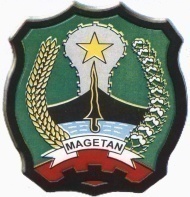 TAHUN 2019KodeKodeKodeKodeUrusan/Bidang Urusan Pemerintahan Daerah Dan Program/KegiatanUrusan/Bidang Urusan Pemerintahan Daerah Dan Program/KegiatanIndikator Kinerja Program (outcomes)/ Kegiatan (output)Target Kinerja Capaian Program (Renstra SKPD) Tahun 2013-2018Realisasi Target Kinerja Hasil Program dan Keluaran Kegiatan s/d tahun (n-3)Target dan Realisasi Kinerja Program dan Kegiatan TahunLalu (n-2)Target dan Realisasi Kinerja Program dan Kegiatan TahunLalu (n-2)Target dan Realisasi Kinerja Program dan Kegiatan TahunLalu (n-2)Target program dan kegiatan (Renja Perangkat Daerah tahun (n-1)Perkiraan Realisasi Capaian Target Renstra Perangkat Daerah s/d tahun berjalanPerkiraan Realisasi Capaian Target Renstra Perangkat Daerah s/d tahun berjalanKodeKodeKodeKodeUrusan/Bidang Urusan Pemerintahan Daerah Dan Program/KegiatanUrusan/Bidang Urusan Pemerintahan Daerah Dan Program/KegiatanIndikator Kinerja Program (outcomes)/ Kegiatan (output)Target Kinerja Capaian Program (Renstra SKPD) Tahun 2013-2018Realisasi Target Kinerja Hasil Program dan Keluaran Kegiatan s/d tahun (n-3)Target Renja Perangkat Daerah tahun (n-2)Realisasi Renja Perangkat Daerah tahun (n-2)Tingkat Realisasi (%)Target program dan kegiatan (Renja Perangkat Daerah tahun (n-1)Perkiraan Realisasi Capaian Target Renstra Perangkat Daerah s/d tahun berjalanPerkiraan Realisasi Capaian Target Renstra Perangkat Daerah s/d tahun berjalanKodeKodeKodeKodeUrusan/Bidang Urusan Pemerintahan Daerah Dan Program/KegiatanUrusan/Bidang Urusan Pemerintahan Daerah Dan Program/KegiatanIndikator Kinerja Program (outcomes)/ Kegiatan (output)Target Kinerja Capaian Program (Renstra SKPD) Tahun 2013-2018Realisasi Target Kinerja Hasil Program dan Keluaran Kegiatan s/d tahun (n-3)Target Renja Perangkat Daerah tahun (n-2)Realisasi Renja Perangkat Daerah tahun (n-2)Tingkat Realisasi (%)Target program dan kegiatan (Renja Perangkat Daerah tahun (n-1)Realisasi Capaian Program dan Kegiatan s/d tahun berjalan (tahun n-1)Tingkat Capaian Realisasi Target Renstra (%)111122345 678=(7/6)910=(5+7)11=(10/4)Program Pelayanan Administrasi PerkantoranProgram Pelayanan Administrasi PerkantoranTersedianya jasa administrasi perkantoran Penyediaan jasa dan pelayanan administrasi perkantoranKetersediaan jasa dan pelayanan administrasi perkantoran (kecamatan Poncol)60 bulan12 bulan12 bulan12 bulan100126  bulan50Monitoring, Evaluasi dan PelaporanTerlaksananya monev di 7 desa140 kali7 kali7 kali7 kali10073 kali42KodeKodeKodeKodeKodeKodeKodeUrusan/Bidang Urusan Pemerintahan Daerah Dan Program/KegiatanUrusan/Bidang Urusan Pemerintahan Daerah Dan Program/KegiatanUrusan/Bidang Urusan Pemerintahan Daerah Dan Program/KegiatanUrusan/Bidang Urusan Pemerintahan Daerah Dan Program/KegiatanUrusan/Bidang Urusan Pemerintahan Daerah Dan Program/KegiatanIndikator Kinerja Program (outcomes)/ Kegiatan (output)Target Kinerja Capaian Program (Renstra SKPD) Tahun 2013-2018Target Kinerja Capaian Program (Renstra SKPD) Tahun 2013-2018Realisasi Target Kinerja Hasil Program dan Keluaran Kegiatan s/d tahun (n-3)Realisasi Target Kinerja Hasil Program dan Keluaran Kegiatan s/d tahun (n-3)Realisasi Target Kinerja Hasil Program dan Keluaran Kegiatan s/d tahun (n-3)Target dan Realisasi Kinerja Program dan Kegiatan TahunLalu (n-2)Target dan Realisasi Kinerja Program dan Kegiatan TahunLalu (n-2)Target dan Realisasi Kinerja Program dan Kegiatan TahunLalu (n-2)Target dan Realisasi Kinerja Program dan Kegiatan TahunLalu (n-2)Target dan Realisasi Kinerja Program dan Kegiatan TahunLalu (n-2)Target dan Realisasi Kinerja Program dan Kegiatan TahunLalu (n-2)Target dan Realisasi Kinerja Program dan Kegiatan TahunLalu (n-2)Target program dan kegiatan (Renja Perangkat Daerah tahun (n-1)Target program dan kegiatan (Renja Perangkat Daerah tahun (n-1)Perkiraan Realisasi Capaian Target Renstra Perangkat Daerah s/d tahun berjalanPerkiraan Realisasi Capaian Target Renstra Perangkat Daerah s/d tahun berjalanPerkiraan Realisasi Capaian Target Renstra Perangkat Daerah s/d tahun berjalanPerkiraan Realisasi Capaian Target Renstra Perangkat Daerah s/d tahun berjalanPerkiraan Realisasi Capaian Target Renstra Perangkat Daerah s/d tahun berjalanKodeKodeKodeKodeKodeKodeKodeUrusan/Bidang Urusan Pemerintahan Daerah Dan Program/KegiatanUrusan/Bidang Urusan Pemerintahan Daerah Dan Program/KegiatanUrusan/Bidang Urusan Pemerintahan Daerah Dan Program/KegiatanUrusan/Bidang Urusan Pemerintahan Daerah Dan Program/KegiatanUrusan/Bidang Urusan Pemerintahan Daerah Dan Program/KegiatanIndikator Kinerja Program (outcomes)/ Kegiatan (output)Target Kinerja Capaian Program (Renstra SKPD) Tahun 2013-2018Target Kinerja Capaian Program (Renstra SKPD) Tahun 2013-2018Realisasi Target Kinerja Hasil Program dan Keluaran Kegiatan s/d tahun (n-3)Realisasi Target Kinerja Hasil Program dan Keluaran Kegiatan s/d tahun (n-3)Realisasi Target Kinerja Hasil Program dan Keluaran Kegiatan s/d tahun (n-3)Target Renja Perangkat Daerah tahun (n-2)Target Renja Perangkat Daerah tahun (n-2)Target Renja Perangkat Daerah tahun (n-2)Realisasi Renja Perangkat Daerah tahun (n-2)Realisasi Renja Perangkat Daerah tahun (n-2)Tingkat Realisasi (%)Tingkat Realisasi (%)Target program dan kegiatan (Renja Perangkat Daerah tahun (n-1)Target program dan kegiatan (Renja Perangkat Daerah tahun (n-1)Perkiraan Realisasi Capaian Target Renstra Perangkat Daerah s/d tahun berjalanPerkiraan Realisasi Capaian Target Renstra Perangkat Daerah s/d tahun berjalanPerkiraan Realisasi Capaian Target Renstra Perangkat Daerah s/d tahun berjalanPerkiraan Realisasi Capaian Target Renstra Perangkat Daerah s/d tahun berjalanPerkiraan Realisasi Capaian Target Renstra Perangkat Daerah s/d tahun berjalanKodeKodeKodeKodeKodeKodeKodeUrusan/Bidang Urusan Pemerintahan Daerah Dan Program/KegiatanUrusan/Bidang Urusan Pemerintahan Daerah Dan Program/KegiatanUrusan/Bidang Urusan Pemerintahan Daerah Dan Program/KegiatanUrusan/Bidang Urusan Pemerintahan Daerah Dan Program/KegiatanUrusan/Bidang Urusan Pemerintahan Daerah Dan Program/KegiatanIndikator Kinerja Program (outcomes)/ Kegiatan (output)Target Kinerja Capaian Program (Renstra SKPD) Tahun 2013-2018Target Kinerja Capaian Program (Renstra SKPD) Tahun 2013-2018Realisasi Target Kinerja Hasil Program dan Keluaran Kegiatan s/d tahun (n-3)Realisasi Target Kinerja Hasil Program dan Keluaran Kegiatan s/d tahun (n-3)Realisasi Target Kinerja Hasil Program dan Keluaran Kegiatan s/d tahun (n-3)Target Renja Perangkat Daerah tahun (n-2)Target Renja Perangkat Daerah tahun (n-2)Target Renja Perangkat Daerah tahun (n-2)Realisasi Renja Perangkat Daerah tahun (n-2)Realisasi Renja Perangkat Daerah tahun (n-2)Tingkat Realisasi (%)Tingkat Realisasi (%)Target program dan kegiatan (Renja Perangkat Daerah tahun (n-1)Target program dan kegiatan (Renja Perangkat Daerah tahun (n-1)Realisasi Capaian Program dan Kegiatan s/d tahun berjalan (tahun n-1)Realisasi Capaian Program dan Kegiatan s/d tahun berjalan (tahun n-1)Tingkat Capaian Realisasi Target Renstra (%)Tingkat Capaian Realisasi Target Renstra (%)Tingkat Capaian Realisasi Target Renstra (%)111111122222344555 6 6 6778=(7/6)8=(7/6)9910=(5+7)10=(5+7)11=(10/4)11=(10/4)11=(10/4)Program Peningkatan Sarana Prasarana AparaturProgram Peningkatan Sarana Prasarana AparaturProgram Peningkatan Sarana Prasarana AparaturProgram Peningkatan Sarana Prasarana AparaturProgram Peningkatan Sarana Prasarana AparaturTerpenuhinya kebutuhan sarpras AparaturPengadaan Peralatan Gedung KantorPengadaan Peralatan Gedung KantorPengadaan Peralatan Gedung KantorJumlah Pengadaan peralatan gedung kantor25 unit25 unit5 unit5 unit5 unit7 unit7 unit7 unit9 unit9 unit1281285 unit5 unit2 unit2 unit404040Pemeliharaan rutin/berkala kendaraan dinasPemeliharaan rutin/berkala kendaraan dinasPemeliharaan rutin/berkala kendaraan dinasJumlah pemeliharaan rutin kendaraan dinas360 kali360 kali64 kali64 kali64 kali64 kali64 kali64 kali63 kali63 kali989872 kali72 kali19 kali19 kali262626Pemliharaan rutin/berkala perlengkapan gedung kantorPemliharaan rutin/berkala perlengkapan gedung kantorPemliharaan rutin/berkala perlengkapan gedung kantorJumlah pemeliharaan perlengkapan gedung/kantor60 unit60 unit0002 unit2 unit2 unit00002 unit2 unit00000Program Peningkatan Pengembangan Sistem Pelaporan Capaian Kinerja dan KeuanganProgram Peningkatan Pengembangan Sistem Pelaporan Capaian Kinerja dan KeuanganProgram Peningkatan Pengembangan Sistem Pelaporan Capaian Kinerja dan KeuanganProgram Peningkatan Pengembangan Sistem Pelaporan Capaian Kinerja dan KeuanganProgram Peningkatan Pengembangan Sistem Pelaporan Capaian Kinerja dan KeuanganJumlah laporan yang dibuat selama 1 tahunKodeKodeKodeKodeKodeKodeKodeKodeUrusan/Bidang Urusan Pemerintahan Daerah Dan Program/KegiatanUrusan/Bidang Urusan Pemerintahan Daerah Dan Program/KegiatanUrusan/Bidang Urusan Pemerintahan Daerah Dan Program/KegiatanIndikator Kinerja Program (outcomes)/ Kegiatan (output)Indikator Kinerja Program (outcomes)/ Kegiatan (output)Target Kinerja Capaian Program (Renstra SKPD) Tahun 2013-2018Target Kinerja Capaian Program (Renstra SKPD) Tahun 2013-2018Realisasi Target Kinerja Hasil Program dan Keluaran Kegiatan s/d tahun (n-3)Realisasi Target Kinerja Hasil Program dan Keluaran Kegiatan s/d tahun (n-3)Target dan Realisasi Kinerja Program dan Kegiatan TahunLalu (n-2)Target dan Realisasi Kinerja Program dan Kegiatan TahunLalu (n-2)Target dan Realisasi Kinerja Program dan Kegiatan TahunLalu (n-2)Target dan Realisasi Kinerja Program dan Kegiatan TahunLalu (n-2)Target dan Realisasi Kinerja Program dan Kegiatan TahunLalu (n-2)Target dan Realisasi Kinerja Program dan Kegiatan TahunLalu (n-2)Target dan Realisasi Kinerja Program dan Kegiatan TahunLalu (n-2)Target program dan kegiatan (Renja Perangkat Daerah tahun (n-1)Target program dan kegiatan (Renja Perangkat Daerah tahun (n-1)Perkiraan Realisasi Capaian Target Renstra Perangkat Daerah s/d tahun berjalanPerkiraan Realisasi Capaian Target Renstra Perangkat Daerah s/d tahun berjalanPerkiraan Realisasi Capaian Target Renstra Perangkat Daerah s/d tahun berjalanPerkiraan Realisasi Capaian Target Renstra Perangkat Daerah s/d tahun berjalanPerkiraan Realisasi Capaian Target Renstra Perangkat Daerah s/d tahun berjalanKodeKodeKodeKodeKodeKodeKodeKodeUrusan/Bidang Urusan Pemerintahan Daerah Dan Program/KegiatanUrusan/Bidang Urusan Pemerintahan Daerah Dan Program/KegiatanUrusan/Bidang Urusan Pemerintahan Daerah Dan Program/KegiatanIndikator Kinerja Program (outcomes)/ Kegiatan (output)Indikator Kinerja Program (outcomes)/ Kegiatan (output)Target Kinerja Capaian Program (Renstra SKPD) Tahun 2013-2018Target Kinerja Capaian Program (Renstra SKPD) Tahun 2013-2018Realisasi Target Kinerja Hasil Program dan Keluaran Kegiatan s/d tahun (n-3)Realisasi Target Kinerja Hasil Program dan Keluaran Kegiatan s/d tahun (n-3)Target Renja Perangkat Daerah tahun (n-2)Target Renja Perangkat Daerah tahun (n-2)Target Renja Perangkat Daerah tahun (n-2)Realisasi Renja Perangkat Daerah tahun (n-2)Realisasi Renja Perangkat Daerah tahun (n-2)Realisasi Renja Perangkat Daerah tahun (n-2)Tingkat Realisasi (%)Target program dan kegiatan (Renja Perangkat Daerah tahun (n-1)Target program dan kegiatan (Renja Perangkat Daerah tahun (n-1)Perkiraan Realisasi Capaian Target Renstra Perangkat Daerah s/d tahun berjalanPerkiraan Realisasi Capaian Target Renstra Perangkat Daerah s/d tahun berjalanPerkiraan Realisasi Capaian Target Renstra Perangkat Daerah s/d tahun berjalanPerkiraan Realisasi Capaian Target Renstra Perangkat Daerah s/d tahun berjalanPerkiraan Realisasi Capaian Target Renstra Perangkat Daerah s/d tahun berjalanKodeKodeKodeKodeKodeKodeKodeKodeUrusan/Bidang Urusan Pemerintahan Daerah Dan Program/KegiatanUrusan/Bidang Urusan Pemerintahan Daerah Dan Program/KegiatanUrusan/Bidang Urusan Pemerintahan Daerah Dan Program/KegiatanIndikator Kinerja Program (outcomes)/ Kegiatan (output)Indikator Kinerja Program (outcomes)/ Kegiatan (output)Target Kinerja Capaian Program (Renstra SKPD) Tahun 2013-2018Target Kinerja Capaian Program (Renstra SKPD) Tahun 2013-2018Realisasi Target Kinerja Hasil Program dan Keluaran Kegiatan s/d tahun (n-3)Realisasi Target Kinerja Hasil Program dan Keluaran Kegiatan s/d tahun (n-3)Target Renja Perangkat Daerah tahun (n-2)Target Renja Perangkat Daerah tahun (n-2)Target Renja Perangkat Daerah tahun (n-2)Realisasi Renja Perangkat Daerah tahun (n-2)Realisasi Renja Perangkat Daerah tahun (n-2)Realisasi Renja Perangkat Daerah tahun (n-2)Tingkat Realisasi (%)Target program dan kegiatan (Renja Perangkat Daerah tahun (n-1)Target program dan kegiatan (Renja Perangkat Daerah tahun (n-1)Realisasi Capaian Program dan Kegiatan s/d tahun berjalan (tahun n-1)Realisasi Capaian Program dan Kegiatan s/d tahun berjalan (tahun n-1)Tingkat Capaian Realisasi Target Renstra (%)Tingkat Capaian Realisasi Target Renstra (%)Tingkat Capaian Realisasi Target Renstra (%)11111111222334455 6 6 67778=(7/6)9910=(5+7)10=(5+7)11=(10/4)11=(10/4)11=(10/4)Penyusunan Laporan Capaian Kinerja dan Ikhtisar realisasi kinerja PDJumlah laporan yang dibuat selama 1 tahunJumlah laporan yang dibuat selama 1 tahun25 buah25 buah5 laporan5 laporan5 laporan5 laporan5 laporan5 laporan5 laporan5 laporan1008 laporan8 laporan00000Program Mengintensifkan Penanganan Pengaduan MasyarakatProgram Mengintensifkan Penanganan Pengaduan MasyarakatProgram Mengintensifkan Penanganan Pengaduan MasyarakatJumlah survey IKM yang dilakukan selama 1 tahunJumlah survey IKM yang dilakukan selama 1 tahun424242Survey Indeks Kepuasan MasyarakatJumlah survey IKM yang dilakukan selama 1 tahunJumlah survey IKM yang dilakukan selama 1 tahun4 kali4 kali1 kali1 kali1 kali1 kali1 kali1 kali1 kali1 kali1001 kali1 kali00000Program Pemberdayaan KelurahanProgram Pemberdayaan KelurahanProgram Pemberdayaan KelurahanJumlah kegiatan yang berkaitan dengan pemberdayaan masyarakat kelurahan AlastuwoJumlah kegiatan yang berkaitan dengan pemberdayaan masyarakat kelurahan AlastuwoPenyelenggaraan Pelayanan Masyarakat Kelurahan AlastuwoJumlah kegiatan penyelenggaraan pelayanan masyarakat dalam setahunJumlah kegiatan penyelenggaraan pelayanan masyarakat dalam setahunPembinaan dan pengembangan Masyarakat Kelurahan AlastuwoJumlah kegiatan pembinaan dan pengembangan masyarakat dalam setahunJumlah kegiatan pembinaan dan pengembangan masyarakat dalam setahunNO.IndikatorSPM/ stan dar nasionalIKK/Indikator lainTarget Renstra SKPDTarget Renstra SKPDTarget Renstra SKPDTarget Renstra SKPDTarget Renstra SKPDTarget Renstra SKPDTarget Renstra SKPDRealisasi CapaianRealisasi CapaianProyeksiProyeksiCatatan PentingNO.IndikatorSPM/ stan dar nasionalIKK/Indikator lainTahun 2017(thn n-2)Tahun 2017(thn n-2)Tahun 2018 (thn n-1)Tahun 2019 (tnn n)Tahun 2019 (tnn n)Tahun 2020 (thn n+1)Tahun 2020 (thn n+1)Tahun 2017Tahun 2018 (thn n-1)Tahun 2019(tnn n)Tahun 2020 (thn n+1)Catatan Penting123456678899101112131.Jumlah pelayanan yang sesuai SOP11111111111111111213131.Indeks kepuasan masyarakat terhadap kinerja aparatur Kecamatan Poncol757475758080,580,5737375--Tahun 2012 belum ada target IKMNoRancangan Awal RKPDRancangan Awal RKPDRancangan Awal RKPDRancangan Awal RKPDRancangan Awal RKPDHasil Analisis KebutuhanHasil Analisis KebutuhanHasil Analisis KebutuhanHasil Analisis KebutuhanHasil Analisis KebutuhanCatatan pentingNoUrusan/Pro gram/ KegiatanLokasiIndikator KinerjaTarget Pagu Indikatif Urusan/Pro gram/ KegiatanLokasiIndikator KinerjaTargetKebutuhan Dana (Rp)Catatan penting123456789101112Program peningkatan kapasitas kelembagaan perencanaan pembangunan daerahJumlah SKPD yang dapat menyusun dokumen perencanaan pembangunan dengan baik56Program peningkatan kapasitas kelembagaan perencanaan pembangunan daerahJumlah SKPD yang dapat menyusun dokumen perencanaan pembangunan dengan baik561Bimbingan teknis tentang perencanan pembangunan daerahKab. MagetanJumah peserta Bimtek Sistem Aplikasi Pelayanan Kepegawaian2 orangBimbingan teknis tentang perencanan pembangunan daerah-Jumlah peserta bintek perencanaan pembangunan100 orangProgram Peningkatan Kapasitas Sumber Daya Aparaturjumlah aparatur yang mengikuti  bintek/diklat teknis fungsionalProgram Peningkatan Kapasitas Sumber Daya Aparaturjumlah aparatur yang mengikuti  bintek/diklat teknis fungsional2Pendidikan dan  pelatihan formalJumlah PNS yang mengikuti diklat formal7 orangPendidikan dan  pelatihan formalJumlah PNS yang mengikuti diklat formal10 orangProgram Pelayanan Administrasi PerkantoranTersedianya jasa dan pelayanan administrasi perkantoran,Jumlah Monev yg dilakukan ke desa12 bulan,7 kali190.000.000Program Pelayanan Administrasi PerkantoranTersedianya jasa dan pelayanan administrasi perkantoran,Jumlah Monev yg dilakukan ke desa12 bulan,7 kali190.000.000NoRancangan Awal RKPDRancangan Awal RKPDRancangan Awal RKPDRancangan Awal RKPDRancangan Awal RKPDHasil Analisis KebutuhanHasil Analisis KebutuhanHasil Analisis KebutuhanHasil Analisis KebutuhanHasil Analisis KebutuhanCatatan pentingNoUrusan/Pro gram/ KegiatanLokasiIndikator KinerjaTarget Pagu Indikatif Urusan/Pro gram/ KegiatanLokasiIndikator KinerjaTargetKebutuhan Dana (Rp)Catatan penting1234567891011123 Penyediaan jasa dan pelayanan administrasi perkantoranKec. PoncolJumlah Pelaksanaan Administrasi Perkantoran12 bulan(admin perkantoran,operasioanal Paten,PHBN,PHBI,PKK)108.000.000Penyediaan jasa dan pelayanan administrasi perkantoranKec. PoncolJumlah Pelaksanaan Administrasi Perkantoran12 bulan(admin perkantoran,operasioanal Paten,PHBN,PHBI,PKK)108.000.0004Pelayanan Perjalanan Dinas Dalam dan Luar DaerahKec. PoncolProsentase pemenuhannkebutuhan perjalanan dinas aparatur100% (Dalam dan Luar Daerah)67.000.000Pelayanan Perjalanan Dinas Dalam dan Luar DaerahKec. PoncolProsentase pemenuhannkebutuhan perjalanan dinas aparatur100% (Dalam dan Luar Daerah)67.000.000Survey Ideks Kepuasan MasyarakatKec. PoncolJumlah survey IKM yang dilaksanakan dalam 1 tahun1paket15.000.000Survey Ideks Kepuasan MasyarakatKec. PoncolJumlah survey IKM yang dilaksanakan dalam 1 tahun1 paket15.000.000Program Peningkatan Sarana dan Prasarana  AparaturKec. PoncolPersentase ketersediaan  sarana prasarana aparatur 100%121.500.000 Program Peningkatan Sarana dan Praasarana  AparaturKec. PoncolPersentase ketersediaan  sarana prasarana aparatur 100%121.500.000 5Pengadaan peralatan gedung kantorKec. PoncolJumlah pengadaan peralatan gedung kantor2 unit ( 1 unit laptop,1 unit proyekto,1 buah papan tulis)15.000.000Pengadaan peralatan gedung kantorKec. PoncolJumlah pengadaan peralatan gedung kantor2 unit ( 1 unit laptop,1 unit proyekto,1 buah papan tulis)15.000.0006Pemeliharaan rutin/berkala kendaraan dinas/operasionalKec. PoncolJumlah pemeliharaan kendaraan dinas/operasional12 paket (1 unit roda 4 dan 6 roda dua)30.000.000Pemeliharaan rutin/berkala kendaraan dinas/operasionalKec. PoncolJumlah pemeliharaan kendaraan dinas/operasional12 paket (1 unit roda 4 dan 6 roda dua)30.000.0007Pemeliharaan rutin/berkala gedung kantorKec. PoncolJumlah kegiatan pemeliharaan gedung kantor7 kegiatan (pengecatan,perbaikan plafon,pintu dan penampungan sampah,pemeliharaan pendopo,pemeliharaan toilet dan taman)76.500.000Pemeliharaan rutin/berkala gedung kantorKec. PoncolJumlah kegiatan pemeliharaan gedung kantor7 kegiatan (pengecatan,perbaikan plafon,pintu dan penampungan sampah pemeliharaan pendopo,pemeliharaan toilet dan taman)76.500.000Program peningkatan pengembangan sistem pelaporan capaian kinerja dan keuanganKec. PoncolProsentase penyelesaian laporan capaian kinerja & keuangan100%17.500.000Program peningkatan pengembangan sistem pelaporan capaian kinerja dan keuanganKec. PoncolProsentase penyelesaian laporan capaian kinerja & keuangan100%17.500.000NoRancangan Awal RKPDRancangan Awal RKPDRancangan Awal RKPDRancangan Awal RKPDRancangan Awal RKPDHasil Analisis KebutuhanHasil Analisis KebutuhanHasil Analisis KebutuhanHasil Analisis KebutuhanHasil Analisis KebutuhanCatatan pentingNoUrusan/Pro gram/ KegiatanLokasiIndikator KinerjaTarget Pagu Indikatif Urusan/Pro gram/ KegiatanLokasiIndikator KinerjaTargetKebutuhan Dana (Rp)Catatan penting1234567891011128Penyusunan laporan capaian inerja dan ikhtisar realisasi kinerja SKPDKec. PoncolJumlah penyusunan dokumen capaian kinerja dan ikhtisar realisasi kinerja10 dokumen (rkpd,lkpj,renja,KUA PPAS,sakip,lppd,monev enja,RFK DPA)17.500.000Penyusunan laporan capaian inerja dan ikhtisar realisasi kinerja SKPDKec. PoncolJumlah penyusunan dokumen capaian kinerja dan ikhtisar realisasi kinerja10 dokumen (rkpd,lkpj,renja,KUA PPAS,sakip,lppd,monev enja,RFK DPA dan  honor Tim Penyusun Renstra dan renja PD)17.500.000Program Peningkatan Kelembagaan KecamatanKec. PoncolProsentase Pelayanan Kewilayahan Kecamatan100%51.000.000Program mengintensifkan penanganan pengaduan masyarakatKec. PoncolProsentase Pelayanan Kewilayahan Kecamatan100%51.000.000 9.Fasilitasi Pelayanan Administrasi Kewilayahan KecamatanKec. PoncolProsentase fasilitasi pelayanan administrasi kewiliyahan di desa dan kelurahan100%  (kali kunjungan ke desa/kelurahan selama 1 tahun dan kegiatan kewilayahan kecamatan)51.000.000Fasilitasi Pelayanan Administrasi Kewilayahan KecamatanKec. PoncolProsentase fasilitasi pelayanan administrasi kewiliyahan di desa dan kelurahan100%  (kali kunjungan ke desa/kelurahan selama 1 tahun dan kegiatan kewilayahan kecamatan)51.000.000Program Pemberdayaan KelurahanKec. PoncolJumlah Kegiatan pemberdayaan masyarakat kelurahan1 kegiatan750.000.000Program Pemberdayaan KelurahanKec. PoncolJumlah Kegiatan pemberdayaan masyarakat kelurahan1 kegiatan750.000.00010Penyediaan jasa  dan pelayanan administrasi perkantoranKec. PoncolPersentase pelaksanaan adminstrasi perkantoran100% (ATK,alat listrik dan elektronik,materei,dll)80.000.000Penyediaan jasa  dan pelayanan administrasi perkantoranKec. PoncolPersentase pelaksanaan adminstrasi perkantoran100% (ATK,alat listrik dan elektronik,materei,dll)80.000.00011Program Peningkatan SarprasKec. Poncol220.000.000Program Peningkatan SarprasKec. Poncol220.000.000NoRancangan Awal RKPDRancangan Awal RKPDRancangan Awal RKPDRancangan Awal RKPDRancangan Awal RKPDHasil Analisis KebutuhanHasil Analisis KebutuhanHasil Analisis KebutuhanHasil Analisis KebutuhanHasil Analisis KebutuhanCatatan pentingNoUrusan/Pro gram/ KegiatanLokasiIndikator KinerjaTarget Pagu Indikatif Urusan/Pro gram/ KegiatanLokasiIndikator KinerjaTargetKebutuhan Dana (Rp)Catatan penting12345678910111212Pengadaan Perlengkapan KantorKec. PoncolJumlah pengadaan perlengkapan kantor2 unit ( proyektor dan kursi tamu)20.000.000Pengadaan Perlengkapan KantorKec. PoncolJumlah pengadaan perlengkapan kantor2 unit ( proyektor dan kursi tamu)20.000.00013Rehabilitasi/pemeliharaan gedungkantorKec. PoncolJumlah gedung yang direhab2 unit (gedung pertemuan dan sekretariat)200.000.000Rehabilitasi/pemeliharaan gedungkantorKec. PoncolJumlah gedung yang direhab2 unit (gedung pertemuan dan sekretariat)200.000.000 14.Pembangunan sarana dan prasarana lokal kelurahanKec. PoncolJumlah sarana dan prasaran yg dibangun4 kegiatan (4 lingkungan,pegadaan batu gebal,tras dan semen PC)175.000.000Pembangunan sarana dan prasarana lokal kelurahanKec. PoncolJumlah sarana dan prasaran yg dibangun4 kegiatan (4 lingkungan,pegadaan batu gebal,tras dan semen PC)175.000.00015Pembinaan dan pengembangan masyarakatKec. PoncolJmlh kegiatan pembinaan dan pengembangan masyarakat kel. Alastuwo5 kegiatan (PHBIPHBN,PKK,Dll)275.000.000Pembinaan dan pengembangan masyarakatKec. PoncolJmlh kegiatan pembinaan dan pengembangan masyarakat kel. Alastuwo5 kegiatan (PHBIPHBN,PKK,Dll)275.000.000JUMLAH TOTALJUMLAH TOTALJUMLAH TOTALJUMLAH TOTALJUMLAH TOTAL1.130.000.000JUMLAH TOTALJUMLAH TOTAL1.130.000.000NoProgram/KegiatanLokasiIndikator KinerjaBesaran/VolumeCatatan(1)(2)(3)(4)(5)(6)NO.TUJUANSASARANINDIKATOR KINERJATarget Kinerja Tahun 20191.Mewujudkan pelayanan publik yang seseuai standarMeningkatnya kualitas pelayananJumlah pelayanan yang sesuai SOP13 buah1.Mewujudkan pelayanan publik yang seseuai standarMeningkatnya kualitas pelayananIndeks kepuasan masyarakat terhadap kinerja aparatur Kecamatan Poncol80 skor2. Mewujudkan tata kelola pemerintahan desa/kelurahan yang baikMeningkatkan kualitas administrasi pemerintahan desa/kelurahanJumlah penyusunan dokumen administrasi pemerintahan desa/kelurahan yang sesuai peraturan perundang-undangan10 dokumenRUMUSAN RENCANA PROGRAM DAN KEGIATAN SKPD TAHUN 2019DAN PRAKIRAAN MAJU TAHUN 2020 KABUPATEN MAGETANKodeKodeKodeKodeUrusanBidang Urusan Pemerintahan Daerah dan Program/KegiatanIndikator kinerjaRencana Tahun 2019Rencana Tahun 2019Rencana Tahun 2019Rencana Tahun 2019Catatan PentingPrakiraan Maju Rencana Tahun 2020Prakiraan Maju Rencana Tahun 2020KodeKodeKodeKodeUrusanBidang Urusan Pemerintahan Daerah dan Program/KegiatanIndikator kinerjaLokasiTarget Capaian KinerjaKebutuhan Dana/Pagu IndikatifSumber DanaTarget Capaian Kinerja Kebutuhan Dana/Pagu Indikatif Program Peningkatan Kapasitas Sumber Daya AparaturJumlah aparatur yang mengikuti  bintek/diklat teknis fungsional125     200.000.000  DAU Program peningkatan kapasitas kelembagaan perencanaan pembangunan daerahJumlah SKPD yang dapat menyusun dokumen perencanaan pembangunan dengan baik56 DAU 5        50.000.000 Bimbingan teknis tentang perencanan pembangunan daerahKab. MagetanJumah peserta Bimtek Sistem Aplikasi Pelayanan Kepegawaian2 orang DAU 120      150.000.000 Program Peningkatan Kapasitas Sumber Daya Aparaturjumlah aparatur yang mengikuti  bintek/diklat teknis fungsional DAU 73        20.000.000 Pendidikan dan  pelatihan formalJumlah PNS yang mengikuti diklat formal7 orang DAU 1 kali        20.000.000 KodeKodeUrusanBidang Urusan Pemerintahan Daerah dan Program/KegiatanIndikator kinerjaIndikator kinerjaRencana Tahun 2019Rencana Tahun 2019Rencana Tahun 2019Rencana Tahun 2019Rencana Tahun 2019Rencana Tahun 2019Catatan PentingPrakiraan Maju Rencana Tahun 2020Prakiraan Maju Rencana Tahun 2020Prakiraan Maju Rencana Tahun 2020Prakiraan Maju Rencana Tahun 2020KodeKodeUrusanBidang Urusan Pemerintahan Daerah dan Program/KegiatanIndikator kinerjaIndikator kinerjaLokasiTarget Capaian KinerjaTarget Capaian KinerjaKebutuhan Dana/Pagu IndikatifSumber DanaSumber DanaTarget Capaian KinerjaTarget Capaian KinerjaTarget Capaian Kinerja Kebutuhan Dana/Pagu Indikatif 4.01.014.01.014.01.01Program Pelayanan Administrasi PerkantoranTersedianya jasa dan pelayanan administrasi perkantoran,Jumlah Monev yg dilakukan ke desaTersedianya jasa dan pelayanan administrasi perkantoran,Jumlah Monev yg dilakukan ke desaKec. Poncol190.000.000190.000.000Program Pelayanan Administrasi Perkantoran190.000.000190.000.00012 bulan,7 kali12 bulan,7 kali12 bulan,7 kali190.000.000  4.01.01.020  4.01.01.020  4.01.01.020Penyediaan jasa dan pelayanan administrasi perkantoranJumlah Pelaksanaan Administrasi PerkantoranJumlah Pelaksanaan Administrasi PerkantoranKec. Poncol12 bulan(admin perkantoran,operasioanal Paten,PHBN,PHBI,PKK)12 bulan(admin perkantoran,operasioanal Paten,PHBN,PHBI,PKK)108.000.000APBDAPBD12 bulan(admin perkantoran,operasioanal Paten,PHBN,PHBI,PKK)12 bulan(admin perkantoran,operasioanal Paten,PHBN,PHBI,PKK)12 bulan(admin perkantoran,operasioanal Paten,PHBN,PHBI,PKK)108.000.000  4.01.01.021  4.01.01.021  4.01.01.021Pelayanan Perjalanan Dinas Dalam dan Luar DaerahProsentase pemenuhannkebutuhan perjalanan dinas aparaturProsentase pemenuhannkebutuhan perjalanan dinas aparaturKec. Poncol100% (Dalam dan Luar Daerah)100% (Dalam dan Luar Daerah)67.000.000APBDAPBD100% (Dalam dan Luar Daerah)100% (Dalam dan Luar Daerah)100% (Dalam dan Luar Daerah)67.000.000Survey Ideks Kepuasan MasyarakatJumlah survey IKM yang dilaksanakan dalam 1 tahunJumlah survey IKM yang dilaksanakan dalam 1 tahunKec. Poncol1 paket1 paket15.000.0001 paket1 paket1 paket15.000.000  4.01.02  4.01.02  4.01.02Program Peningkatan Sarana dan Prasarana  AparaturPersentase ketersediaan  sarana prasarana aparaturPersentase ketersediaan  sarana prasarana aparaturKec. Poncol 100% 100%121.500.000 APBDAPBD 100% 100% 100%132.350.000   4.01.02.029  4.01.02.029  4.01.02.029Pengadaan peralatan gedung kantorJumlah pengadaan peralatan gedung kantorJumlah pengadaan peralatan gedung kantorKec. Poncol2 unit ( 1 unit laptop,1 unit proyekto,1 buah papan tulis)2 unit ( 1 unit laptop,1 unit proyekto,1 buah papan tulis)15.000.000APBDAPBD5 unit (tangga,laptop,printer,bendera rempel,pigura)5 unit (tangga,laptop,printer,bendera rempel,pigura)5 unit (tangga,laptop,printer,bendera rempel,pigura)15.000.000  4.01.02.024  4.01.02.024  4.01.02.024Pemeliharaan rutin/berkala kendaraan dinas/operasionalJumlah pemeliharaan kendaraan dinas/operasionalJumlah pemeliharaan kendaraan dinas/operasionalKec. Poncol12 paket (1 unit roda 4 dan 6 roda dua)12 paket (1 unit roda 4 dan 6 roda dua)30.000.000APBDAPBD12 bulan12 bulan12 bulan32.800.000  4.01.02.026  4.01.02.026  4.01.02.026Pemeliharaan rutin/berkala gedung kantorJumlah kegiatan pemeliharaan gedung kantorJumlah kegiatan pemeliharaan gedung kantorKec. Poncol7 kegiatan (pengecatan,perbaikan plafon,pintu dan penampungan sampah pemeliharaan pendopo,pemeliharaan toilet dan taman)7 kegiatan (pengecatan,perbaikan plafon,pintu dan penampungan sampah pemeliharaan pendopo,pemeliharaan toilet dan taman)76.500.000APBDAPBD12 bulan12 bulan12 bulan84.550.0004.01.064.01.064.01.06Program peningkatan pengembangan sistem pelaporan capaian kinerja dan keuanganProsentase dokumen perencanaan,kinerja dan keuangan yg disusun tepat waktuProsentase dokumen perencanaan,kinerja dan keuangan yg disusun tepat waktuKec. Poncol100%100%17.500.000APBDAPBD100%100%100%17.311.1004.01.0614.01.0614.01.061Penyusunan laporan capaian inerja dan ikhtisar realisasi kinerja SKPDJumlah penyusunan dokumen capaian kinerja dan ikhtisar realisasi kinerjaJumlah penyusunan dokumen capaian kinerja dan ikhtisar realisasi kinerjaKec. Poncol10 dokumen10 dokumen17.500.000APBDAPBD10 dokumen10 dokumen10 dokumen17.311.100Program Peningkatan Kelembagaan KecamatanProgram Peningkatan Kelembagaan KecamatanProgram Peningkatan Kelembagaan KecamatanProsentase Pelayanan Kewilayahan KecamatanKec. Poncol100%51.000.00051.000.000APBD100%Fasilitasi Pelayanan Administrasi Kewilayahan KecamatanFasilitasi Pelayanan Administrasi Kewilayahan KecamatanFasilitasi Pelayanan Administrasi Kewilayahan KecamatanProsentase fasilitasi pelayanan administrasi kewiliyahan di desa dan kelurahanKec. Poncol100%  (kali kunjungan ke desa/kelurahan selama 1 tahun dan kegiatan kewilayahan kecamatan)51.000.00051.000.000APBD100%  (kali kunjungan ke desa/kelurahan selama 1 tahun dan kegiatan kewilayahan kecamatan)51.000.00051.000.00051.000.000Program Pemberdayaan KelurahanProgram Pemberdayaan KelurahanProgram Pemberdayaan KelurahanJumlah Kegiatan pemberdayaan masyarakat kelurahanKec. Poncol1 kegiatan750.000.000750.000.000APBD1 kegiatan750.000.000750.000.000750.000.000Penyediaan jasa dan pelayanan administrasi perkantoranPenyediaan jasa dan pelayanan administrasi perkantoranPenyediaan jasa dan pelayanan administrasi perkantoranPersentase pelaksanaan pelayanan administrasi perkantoranKec. Poncol100 %(ATK,alat listrik,materei,peralatan kebersihan,PBB,cetak,penggandaan)80.000.00080.000.000APBD100 %(ATK,alat listrik,materei,peralatan kebersihan,PBB,cetak,penggandaan)80.000.00080.000.00080.000.000Program peningkatan sarana dan prasarana aparaturProgram peningkatan sarana dan prasarana aparaturProgram peningkatan sarana dan prasarana aparatur220.000.000220.000.000APBD5 jenis kegiatan (PKK,PHBN,PHBI,Pemberdayaan masy,pembangunan infrastruktur,intensifikasi PBB)241.471.000241.471.000241.471.000JUMLAH KECAMATAN PONCOLJUMLAH KECAMATAN PONCOLJUMLAH KECAMATAN PONCOLJUMLAH KECAMATAN PONCOLJUMLAH KECAMATAN PONCOLJUMLAH KECAMATAN PONCOLJUMLAH KECAMATAN PONCOLJUMLAH KECAMATAN PONCOLJUMLAH KECAMATAN PONCOLJUMLAH KECAMATAN PONCOLJUMLAH KECAMATAN PONCOLJUMLAH KECAMATAN PONCOLJUMLAH KECAMATAN PONCOL4.01.02.0494.01.02.049Pengadaan perlengkapan kantorJumlah pengadaan perlengkapan kantorJumlah pengadaan perlengkapan kantorKec. Poncol2 unit (proyektor dan kursi tamu)20.000.00020.000.000APBD2 unit (proyektor dan kursi tamu)2 unit (proyektor dan kursi tamu)17.311.1004.01.02.0514.01.02.051Rehabilitasi pemeliharaan gedung kantorJumlah gedung kantor yg dipeliharaJumlah gedung kantor yg dipeliharaKec. Poncol2 unit (gedung pertemuan dan sekretariat)200.000.000200.000.000APBD2 unit (gedung pertemuan dan sekretariat)2 unit (gedung pertemuan dan sekretariat)200.000.0004.01.33.004Pembangunan sarana prasarana lokal kelurahanPembangunan sarana prasarana lokal kelurahanPembangunan sarana prasarana lokal kelurahanJumlah sarana dan prasarana yang dibangunKec. Poncol4 kegiatan (4 lingkungan,pengadaan batu gebal, tras dan semen PC)4 kegiatan (4 lingkungan,pengadaan batu gebal, tras dan semen PC)175.000.000APBD4 kegiatan (4 lingkungan,pengadaan batu gebal, tras dan semen PC)4 kegiatan (4 lingkungan,pengadaan batu gebal, tras dan semen PC)175.000.000175.000.000175.000.0004.01.33.059Pembinaan dan pengembangan masyarakatPembinaan dan pengembangan masyarakatPembinaan dan pengembangan masyarakatJumlah kegiatan pembinaan dan pengembangan masyarakat kelurahanKec. Poncol5 kegiatan (PHBN,PHBI,PKK,RT/RW,dll)5 kegiatan (PHBN,PHBI,PKK,RT/RW,dll)275.000.000APBD5 kegiatan (PHBN,PHBI,PKK,RT/RW,dll)5 kegiatan (PHBN,PHBI,PKK,RT/RW,dll)275.000.000275.000.000275.000.000JUMLAH KECAMATAN PONCOLJUMLAH KECAMATAN PONCOLJUMLAH KECAMATAN PONCOLJUMLAH KECAMATAN PONCOLJUMLAH KECAMATAN PONCOLJUMLAH KECAMATAN PONCOLJUMLAH KECAMATAN PONCOLJUMLAH KECAMATAN PONCOL1.130.000.000JUMLAH KECAMATAN PONCOLJUMLAH KECAMATAN PONCOLJUMLAH KECAMATAN PONCOLJUMLAH KECAMATAN PONCOL1.130.000.0001.130.000.0001.130.000.000